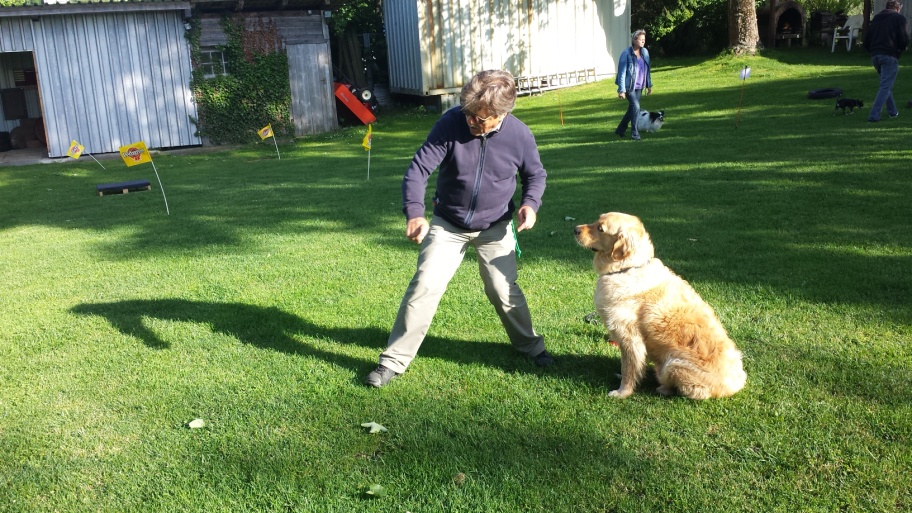 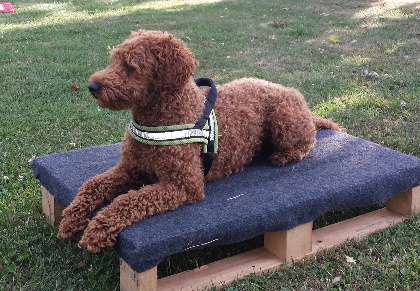 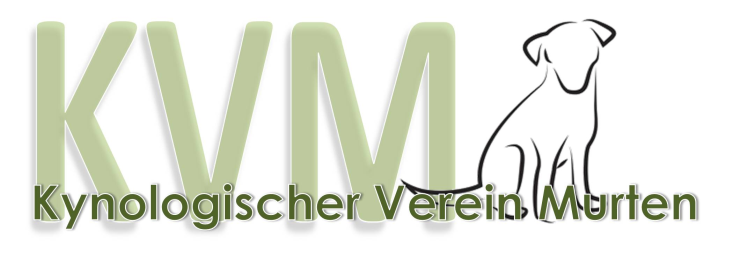 SpassSport Prüfung Stufe A, B1 + B2Am Sonntag, 03. Juli  2022 führen wir, der kynologische Verein Murten, eine SpassSport Prüfung in den Stufen A, B1 + B2 durch. Der Wettkampf findet auf unserem Trainingsgelände statt.

Bitte beachten Sie, dass dies ein offizieller Wettkampf ist. Ungeübten empfehlen wir vor der Teilnahme einer Prüfung an Trainings teilzunehmen.Läufige Hündinnen können an dieser Prüfung leider nicht teilnehmen.
Wir freuen uns auf Ihre Anmeldung und einen spassigen Tag
KV Murten  Anmeldeschluss:25.Juni 2022Beginn Wettkampf09:00 Uhr, gemäss Aufgebot per E-MailJe nach Anmeldung kann Stufe A oder B1 erst Beginner seinPrüfungsleiter:Bruno Auderset
Perleidweg 1
3214 UlmizZustellung der Anmeldung:Offizielles Anmeldeformular senden an
Bruno Auderset
Ryf 66
3280 Murten
bruno@kv-murten.com 
Startgeld:Fr. 45.-- / 50.—Nicht SKG Mitglieder
Anzahl Teilnehmer:Je max. 20 Personen pro KategorieRangverkündigung:so schnell wie möglich nach Wettkampfende
der jeweiligen StufeAnfahrt:Siehe auf unserer Homepage
www.kv-murten.ch
KV-Murten, Chemin Fin du Mossard,
3280 MurtenParkplätze:Der Parkplatz des Einkaufszentrums Lidl steht 
Ihnen an diesem Tag zur Verfügung.Mittagessen:Bitte Mittagessen im Anmeldeformular anmelden.Anmeldeformular:www.kv-murten.ch/polydog/spasssport/prüfungen/